Пояснительная записка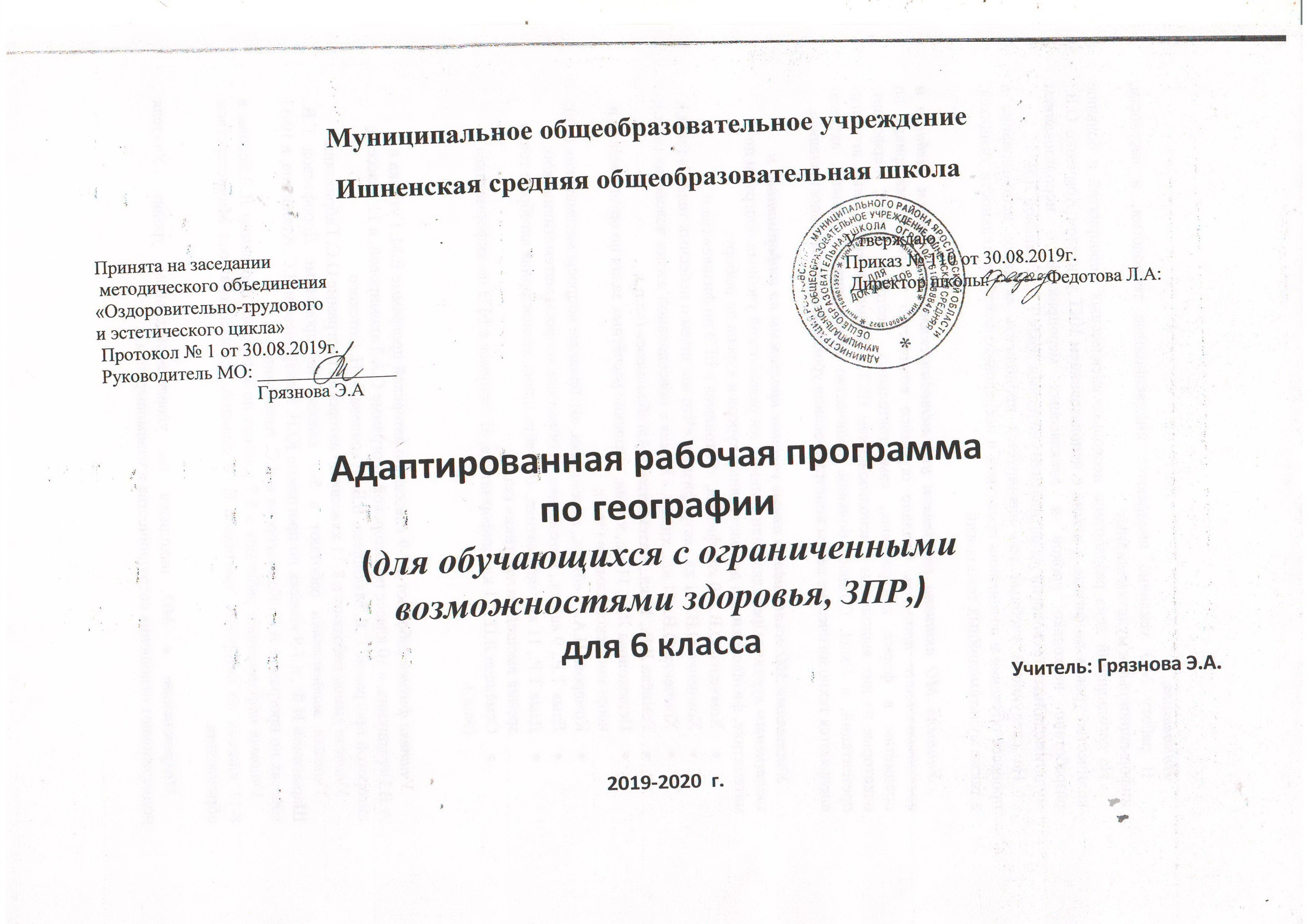      Статус документа Данная рабочая программа разработана для 6 классов на основе Федерального государственного образовательного стандарта основного общего образования (ФГОС) и Концепции духовно-нравственного воспитания и развития гражданина России с учетом:     требований к результатам освоения основной образовательной программы основного общего образования;     планируемых результатов освоения основной образовательной программы основного общего образования;     общих и предметных положений Фундаментального ядра содержания общего образования;     с учетом задержки развития детей;    Приказ Министерства образования и науки РФ от 17 декабря 2010 г. N 1897 «Об утверждении федерального государственного образовательного стандарта основного общего образования». Программы основного общего образования по географии.5-9 классы. Авторы И.И. Баринова, В.П.Дронов, И.В.Душина, Л.Е. Савельева.( Сборник. Рабочие программы,География.5-9 классы. _ М.: Дрофа, 2012г. Рабочая программа для 6 класса содержит:1) планируемые результаты освоения учебного предмета;2) содержание учебного предмета;3) тематическое планирование с указанием количества часов, отводимых на освоение каждой темы.Работа по данному курсу обеспечивается УМК: 1В.П. Дронов, Л.Е. Савельева, «География, Землеведение» учебник для 5-6 класса общеобразовательных учреждений. Москва « Дрофа»: 2012г 2. В.П. Дронов, Л.Е. Савельева. Рабочая тетрадь « Землеведение» 6 класс, М.: Дрофа 2012. 3. Методическое пособие для учителя. 4. Атлас. Физическая география, начальный курс. 6 класс. 5. электронное приложение к учебнику.Основная цель курса «География. Землеведение.» -раскрытие закономерностей землеведческого характера, с тем чтобы школьники в разнообразии природы, населения и его хозяйственной деятельности увидели единство, определенный порядок, связь явлений. -создание у учащихся целостного представления о Земле как планете людей; Основные задачи курса: формировать систему географических знаний как составной части научной картины мира; -расширять представления о пространственной неоднородности поверхности Земли на разных уровнях ее дифференциации — от планетарного до локального; - развивать познавательный интерес учащихся 6 классов к объектам и процессам окружающего мира; - научить применять знания о своей местности при изучении природы Земли и человека; - научить устанавливать связи в системе географических знаний (геолого-геоморфологических, гидрологических и др.). -развить понимание воздействия человека на состояние природы и следствий взаимодействия природы и человека.Изменения, внесенные в рабочую программуПримерная программа по географии в 6 классе рассчитана на 34 учебных часов. Автор Федеральной рабочей программы  и отводит на изучение курса 1 час резервного времени. Ввиду сложности тем в разделе «Атмосфера» добавлен 1 ч из резервного времени. Планируемые результаты освоения учебного предмета   В соответствии с ООП ООО школы данная рабочая программа направлена на достижение системы планируемых результатов освоения ООП ООО, включающей в себя личностные, метапредметные, предметные результаты, в том числе на формирование универсальных учебных действий, ИКТ- компетентности, основ проектно-исследовательской деятельности, стратегии смыслового чтения и работы с текстом.     В процессе изучения русского  языка совершенствуются и развиваются общеучебные  умения: коммуникативные;интеллектуальные ;информационные;организационные Содержание учебного предметаВВЕДЕНИЕ (1ч) Повторение правил работы с учебником, рабочей тетрадью и атласом. Закрепление знаний о метеорологических приборах и приемах метеонаблюдений. Выбор формы дневника наблюдений за погодой и способов его ведения.Раздел VI. Гидросфера (12 ч)Вода на Земле. Круговорот воды в природе. Что такое гидросфера. Круговорот воды в природе. Значение гидросферы в жизни Земли. Мировой океан — основная часть гидросферы. Мировой океан и его части. Моря, заливы, проливы. Как и зачем изучают Мировой океан. Свойства океанических вод. Цвет и прозрачность. Температура воды. Соленость. Движения воды в океане. Волны. Что такое волны. Ветровые волны. Приливные волны (приливы). Течения. Многообразие течений. Причины возникновения течений.Значение течений. Реки.  Жизнь рек. Как земная кора влияет на работу рек. Роль климата в жизни рек. Озера и болота. Что такое озеро. Какими бывают озерные котловины. Какой бывает озерная вода. Болота. Подземные воды. Как образуются подземные воды. Какими бывают подземные воды. Ледники. Многолетняя мерзлота. Где и как образуются ледники. Покровные и горные ледники. Многолетняя мерзлота. Человек и гидросфера. Стихийные явления в гидросфере. Как человек использует гидросферу. Как человек воздействует на гидросферу. Практические работы. Описание вод Мирового океана на основе анализа карт. Комплексное описание рекиЗнать: состав гидросферы, составные части Мирового океана, среднюю соленость Мирового океана, особенности рельефа дна Мирового океана, состав вод суши, особенности рек, озер, подземных вод, меры по их бережному использованию и охране. Умть: определять географическое положение объектов гидросферы, определять по карте глубины океанов и морей, устанавливать зависимость направления и характера течения рек от рельефа, определять по форме озерной котловины е происхождение. Называть и показывать: океаны, моря, заливы, проливы, острова, полуострова, течения, реки, озера. Раздел V. Атмосфера (11 ч)Из чего состоит атмосфера и как она устроена. Что такое атмосфера. Состав атмосферы и ее роль в жизни Земли. Строение. Нагревание воздуха и его температура. Как нагреваются земная поверхность и атмосфера. Различия в нагревании воздуха в течение суток и года. Показатели изменений температуры. Зависимость температуры воздуха от географической широты. Географическое распределение температуры воздуха. Пояса освещенности. Влага в атмосфере. Что такое влажность воздуха. Во что превращается водяной пар. Как образуются облака. Атмосферные осадки. Что такое атмосферные осадки. Как измеряют количество осадков. Как распределяются осадки. Давление атмосферы. Почему атмосфера давит на земную поверхность. Как измеряют атмосферное давление. Как и почему изменяется давление. Распределение давления на поверхности Земли. Ветры. Что такое ветер. Какими бывают ветры. Значение ветров. Погода. Что такое погода. Почему погода разнообразна и изменчива. Как изучают и предсказывают погоду. Климат. Что такое климат. Как изображают климат на картах. Человек и атмосфера. Как атмосфера влияет на человека. Как человек воздействует на атмосферу. Практические работы. 3. Обобщение данных о температуре воздуха в дневнике наблюдений за погодой. 4. Построение розы ветров на основе данных дневника наблюдений за погодой. 5. Сравнительное описание погоды в двух населенных пунктах на основе анализа карт погоды. Называть и показывать: пояса освещенности, тепловые пояса Земли, основные причины, влияющие на климат (климатообразующие факторы). Уметь объяснять: распределение солнечного света и тепла по земной поверхности, смену времен года, дня и ночи, причины образования ветра, атмосферных осадков. Определять температуру воздуха, атмосферное давление, направление ветра, облачность, основные виды облаков, средние температуры воздуха за сутки и за месяц, годовые амплитуды температур. Описывать погоду и климат своей местности Раздел VII. Биосфера (7 ч) Что такое биосфера и как она устроена. Что такое биосфера. Границы современной биосферы. Роль биосферы в природе. Биологический круговорот. Биосфера и жизнь Земли. Распределение живого вещества в биосфере. Особенности жизни в океане. Разнообразие морских организмов. Особенности жизни в воде. Распространение жизни в океане. Распространение организмов в зависимости от глубины. Распространение организмов в зависимости от климата. Распространение организмов в зависимости от удаленности берегов. Жизнь на поверхности суши. Леса. Особенности распространения организмов на суше. Леса. Жизнь в безлесных пространствах. Характеристика степей, пустынь и полупустынь, тундры. Почва. Почва и ее состав. Условия образования почв. От чего зависит плодородие почв. Строение почв. Человек и биосфера. Человек — часть биосферы. Воздействие человека на биосферу. Практические работы. Определение состава (строения) почвы.Раздел VIII. Географическая оболочка (3 ч) Из чего состоит географическая оболочка. Что такое географическая оболочка. Границы географической оболочки. Географическая номенклатура Тема ”Гидросфера” Моря: Азовское, Аравийское, Балтийское, Баренцево, Восточно-Сибирское, Карибское, Красное, Мраморное, Охотское, Средиземное, Филиппинское, Чёрное, Японское. Заливы: Бенгальский, Гвинейский, Гудзонов, Мексиканский, Персидский, Финский. Проливы: Берингов, Гибралтарский, Дрейка, Магелланов, Малаккский, Мозамбикский. Рифы: Большой Барьерный риф. Течения: Гольфстрим, Западных Ветров, Куросио, Лабрадорское, Перуанское, Северо- Тихоокеанское. Реки: Амазонка, Амур, Волга, Ганг, Евфрат, Енисей, Инд, Конго, Лена, Миссисипи, Миссури, Нил, Обь, Тигр, Хуанхэ, Янцзы. Озёра: Аральское море, Байкал, Верхнее, Виктория, Каспийское море, Ладожское, Танганьика, Чад, Эйр.Водопады: Анхель, Виктория, Ниагарский. Области современного оледенения: Антарктида, Гренландия, Новая Земля, ледники Аляски, Гималаев и Кордильер. Тема ”Человечество на Земле” Города: Дели, Мехико, Москва, Каир, Нью-Йорк, Пекин, Рио-де-Жанейро, Санкт-Петербург, Токио. Страны: Австралия, Бразилия, Германия, Египет, Индия, Казахстан, Канада, Китай, Нигерия, Россия, США, Франция, Япония.Формы и средства контроля Контроль и оценка результатов освоения учебной дисциплины осуществляется учителем в процессе проведения практических занятий, тестирования, а также выполнения обучающимися, письменных и устных опросов, защита презентаций. Для достижения образовательных результатов используются следующие приемы и технологии, основных форм организации образовательного процесса:Формы организации работы учащихся: Индивидуальная Коллективная: фронтальная; парная; групповая. Формы учебных занятий: игры , мини-лекции; диалоги и беседы; практические работы; дискуссии; проектная деятельность. КАЛЕНДАРНО-ТЕМАТИЧЕСКОЕ ПЛАНИРОВАНИЕГЕОГРАФИЯ 6 КЛАСС «ЗЕМЛЕВЕДЕНИЕ».Ученик научится:Ученик получит возможность:владеть на уровне общего образования с законченной системой географических знаний и умений, навыками их применения в различных жизненных ситуациях; -осознание ценностей географического знания, как важнейшего компонента научной картины мира;формировать ценности здорового и безопасного образа жизни;формировать основы экологической культуры;формировать первичных навыков использования территориального подхода как основы географического мышления для осознания своего места в целостном, многообразном и быстро изменяющемся мире и адекватной ориентации в нем;формировать представлений и основополагающих теоретических знаний о целостности и неоднородности Земли как планеты людей в пространстве и во времени, основных этапах ее географического освоения , особенностях природы, жизни, культуры и хозяйственной деятельности людей, экологических проблемах на разных материках и в отдельных странах; овладеть основными навыками нахождения, использования и презентации географической информации;формировать умений и навыков использования разнообразных географических знаний в повседневной жизни для объяснения и оценки разнообразных явлений и процессов, самостоятельного оценивания уровня безопасности окружающей среды, адаптации к условиям территории проживания, соблюдения мер безопасности в случае природных стихийных бедствий и техногенных катастроф;формировать представлений об особенностях экологических проблем на различных территориях и акваториях, умений и навыков безопасного и экологически целесообразного поведения в окружающей среде;называть ярких представителей растительного и животного мира. способность к самостоятельному приобретению новых знаний и практических умений, умение управлять своей познавательной деятельностью;уметь организовать свою деятельность, определить ее цели и задачи, выбирать средства реализации цели и применять их на практике, оценивать достигнутые результаты. формировать и развить посредством географического знания познавательных интересов, интеллектуальных и творческих способностей учащихся;умения вести самостоятельный поиск, анализ, отбор информации, ее преобразование, сохранение, передачу и презентацию с помощью технических средств и информационных технологий.самостоятельно организовывать учебные взаимодействия в группе, (определять общие цели, распределять роли, договариваться друг с другом и т.д.) умения взаимодействовать с людьми, работать в коллективах с выполнением различных социальных ролей, представлять себя, вести дискуссию и др.;умения ориентироваться в окружающем мире, выбирать целевые и смысловые установки в своих действиях и поступках, принимать решение.сформировать устойчивые установоки социально-ответственного поведения в географической среде – среде обитания всего живого, в том числе и человека. формирование представлений о географической науке, ее роли в освоении планеты человеком, о географических знаниях как компоненте научной картины мира, их необходимости для решения современных практических задач человечества и своей страны, в том числе задачи охраны окружающей среды и рационального природопользования; овладеть элементарными практическими умениями использования приборов и инструментов для определения количественных и качественных характеристик компонентов географической среды, в том числе ее экологических параметров;овладеть основами картографической грамотности и использования географической карты как одного из «языков» международного общения;называть наиболее выдающиеся результаты географических открытий и путешествий, описывать представления древних людей и современных людей о Земле; показывать на карте материки и наиболее крупные географические объекты; осознание себя как члена общества на глобальном, региональном и локальном уровнях (житель планеты Земля, житель конкретного региона) уметь оценивать с позиций социальных норм собственные поступки и поступки других людей эмоционально-ценностное отношение к окружающей среде, необходимости ее сохранения и рационального использования; патриотизм, любовь к своей местности, своему региону ,своей стране. №п/птемаОсновное содержание темы, понятияФормы работыХарактеристика основных видов деятельности. Освоение предметных знанийПознавательные УУДРегулятивные УУДКоммуникативные УУДЛичностные УУДкоррекировкакоррекировкаВведение (1 час)Введение (1 час)Введение (1 час)Введение (1 час)Введение (1 час)Введение (1 час)Введение (1 час)Введение (1 час)Введение (1 час)Введение (1 час)Введение (1 час)1 (1)Введение Ориентирование в информационном поле учебно-методического комплекта. Вводный урок - постановка учебной задачи. Формулировать определения понятия «география». Выделяют и формулируют познавательную цель. Осознанно и произвольно строят речевые высказывания в устной и письменной формеУмеют заменять термины определениямиПринимают познавательную цель, сохраняют ее при выполнении учебных действийВысказывать суждение и подтверждать их фактами.Формирование представления о географической науке ее роли в освоении планеты человеком.Раздел 1 Гидросфера (9 часов)Раздел 1 Гидросфера (9 часов)Раздел 1 Гидросфера (9 часов)Раздел 1 Гидросфера (9 часов)Раздел 1 Гидросфера (9 часов)Раздел 1 Гидросфера (9 часов)Раздел 1 Гидросфера (9 часов)Раздел 1 Гидросфера (9 часов)Раздел 1 Гидросфера (9 часов)Раздел 1 Гидросфера (9 часов)Раздел 1 Гидросфера (9 часов)2 (1)Вода на Земле. Части гидросферы. Мировой круговорот воды.Гидросфера. Понятие гидросфера. Объем гидросферы, ее части. Мировой круговорот воды, его роль в природе. Значение гидросферы для Земли и человека.Вводный урок - постановка учебной задачи. Работать с картой. Искать информацию о накоплении географических знаний в интернете.Определяют основную и второстепенную информацию. Выдвигают и обосновывают гипотезы, предлагают способы их проверки. Принимают познавательную цель, сохраняют ее при выполнении учебных действийОценивать работу одноклассниковЗначение воды для жизни на планете.Значение воды для жизни на планете.3 (2)Части мирового океана. Свойства вод Мирового океана.Океан и его части. Моря, заливы и проливы. Свойства вод Мирового океана. Зависимость температуры и солености от географической широты и изменчивость по сезонам.Решение учебной задачи - поиск и открытие нового способа действия. Практическая работа1. Описание вод Мирового океана на основе анализа картОписывать по карте географическое положение, глубину, размеры океанов, заливов, проливов и острововВыбирают основания и критерии для сравнения, классификации объектов. Анализируют объект, выделяя существенные и несущественные признакиСоставляют план и последовательность действий. Ставят учебную задачу на основе соотнесения того, что уже известно и усвоено, и того, что еще неизвестно. Обсуждение значения  географических открытий. Составлять план ответа.Выявлять с помощью карт географические закономерности изменение температуры и солености вод Мирового океана.Выявлять с помощью карт географические закономерности изменение температуры и солености вод Мирового океана.4 (3)Движение воды в океане.Движение воды в океане.Ветровые волны, цунами. Океанические течения. Приливы и отливы. Вертикальные движения воды..Решение учебной задачи - поиск и открытие нового способа действия. Определять по картам теплых и холодных течений Мирового океана.Сравнивать и выявлять зависимость направления поверхностных течений от направления господствующих ветров.Составляют план и последовательность действий. Ставят учебную задачу на основе соотнесения того, что уже известно и усвоено, и того, что еще неизвестно. Организовывать взаимодействие в группе. Обсуждать  значение течений.Обозначать и подписывать на контурной части течения.Обозначать и подписывать на контурной части течения.5 (4)Реки Земли – их общие черты и различия. Речная система. Питание и режим рек.Реки.Части реки. Речная система, бассейн реки, водораздел. Питание и режим рек.Определять и показывать по карте истоки, устья, притоки рек, водосборные бассейны, водоразделы.Составлять характеристику рек по плану на основе анализа карт.Умеют заменять термины определениямиВысказывать мнения об их значении, возможности использования.Определять роль результатов своей деятельности.Определять роль результатов своей деятельности.6 (5)Озера, водохранилища, болота.Озера, их разнообразие. Водохранилища, болота.Определять по картам  положение и размеры крупных озер, водохранилищ и заболоченных территорий мира.Составлять и анализировать схему различия озер по происхождению.Ставить учебную задачу под руководством учителя.Планируют общие способы работы. Принимают ценности природного мира7 (6)Происхождение и виды подземных вод.Подземные воды. Образование подземных вод. Грунтовые и межпластовые воды. Источники. Термальные и минеральные воды, значение и  охрана подземных вод.Решение учебной задачи - поиск и открытие нового способа действия. Анализировать иллюстративно-справочные материалы.Обмениваются знаниями между членами группы для принятия эффективных совместных решений.Беречь и любить водные ресурсы.8 (7)Ледники и многолетняя мерзлота.Горные и ледниковые ледники. Айсберги, многолетняя мерзлота. Оледенение.Решение учебной задачи - поиск и открытие нового способа действия. Искать дополнительные сведения в различных источниках информации.Находить дополнительную информацию, готовить сообщения об хозяйственной деятельности в условиях многолетней мерзлоты.Решать познавательные задачи.Уметь общаться в группе.Принимают ценности природного мира9 (8)Человек и гидросфера.Человек и гидросфера. Объемы потребления пресной воды. Пути решения водных проблем. Источники загрязнения гидросферы, меры по сохранению качества воды.Решение учебной задачи - поиск и открытие нового способа действия. Выявлять причинно-следственные связи. Готовить презентации об исчезающих обитателей мирового океана.Находить дополнительную информацию.Выдвигать версии решения проблем.Умеют (или развивают способность) с помощью вопросов добывать недостающую информацию. Принимают ценности природного мира10 (9)Обобщающий урок по теме Гидросфера.Обобщающий урок по теме ГидросфераПрактическая работа №2 комплексное описание рекиАнализировать положение Землии объяснять причину смены времен года. Работать по плану.Проявляют уважительное отношение к партнерам, внимание к личности другого, адекватное межличностное восприятие.Принимают ценности природного мираТестоваяработа Тестоваяработа Раздел 2 Атмосфера – воздушная оболочка Земли.(10 часов).Раздел 2 Атмосфера – воздушная оболочка Земли.(10 часов).Раздел 2 Атмосфера – воздушная оболочка Земли.(10 часов).Раздел 2 Атмосфера – воздушная оболочка Земли.(10 часов).Раздел 2 Атмосфера – воздушная оболочка Земли.(10 часов).Раздел 2 Атмосфера – воздушная оболочка Земли.(10 часов).Раздел 2 Атмосфера – воздушная оболочка Земли.(10 часов).Раздел 2 Атмосфера – воздушная оболочка Земли.(10 часов).Раздел 2 Атмосфера – воздушная оболочка Земли.(10 часов).Раздел 2 Атмосфера – воздушная оболочка Земли.(10 часов).Раздел 2 Атмосфера – воздушная оболочка Земли.(10 часов).11 (1)Атмосфера.Атмосфера. Состав воздуха атмосферы. Строение атмосферы. Значение атмосферы.Решение учебной задачи - поиск и открытие нового способа действия. Составлять и анализировать схему Значение атмосферы для Земли.Искать дополнительные сведения в различных источниках информации.Составлять  опорный конспект.Проявляют готовность адекватно реагировать на нужды других, оказывать помощь и эмоциональную поддержку партнерам. Любить и беречь свою планету.12 (2)Температура воздуха.Температура воздуха. Нагревание воздуха, зависимость температуры от высоты, угла падения солнечных лучей, характера поверхности. Годовые и суточные изменение температуры воздуха. Амплитуда колебания температур. Изотермы. Парниковый эффект. Представление результатов самостоятельной работы. Формирование разных способов и форм действия оценки. Вычерчивать и анализировать графики изменения температур. Вычислять среднесуточные температуры.Решать задачи на определение температур.Ставить учебную задачу под руководством учителя.Умеют представлять конкретное содержание и сообщать его в письменной и устной формеВыделять изменение температур по широте на основе анализа карт.13 (3)Влажность воздуха. Облака.Водяной пар в атмосфере. Абсолютная и относительная влажность. Туман. Облака, облачность. Виды облаков. Построение графиков облачности. Практическая работа №3 « Обобщение данных о температуре воздуха в дневнике наблюдений за погодой». Уметь  работать с измерительными приборами.Принимают познавательную цель, сохраняют ее при выполнении учебных действийОрганизовывать учебные взаимодействия14 (4)Атмосферные осадки.Атмосферные осадки. Образование осадков, неравномерное распределение осадков на Земле. Диаграммы годового распределения осадков.Анализировать и строить по имеющимся данным диаграммы распределения годовых осадков по месяцам.Решать задачи по расчету годового количества осадков на основе имеющихся данных.Определять способы отображения видов осадков и их количества и климатических картах.Выдвигать версии решения проблем.Устанавливают рабочие отношения, учатся эффективно сотрудничать и способствовать продуктивной кооперации.15 (5)Атмосферное давление. Понятие «атмосферное давление». Измерение атмосферного давления. Причины изменения давления. Географические особенности распределения давления.Измерять атмосферное давление с помощью барометра.Уметь использовать знания в практической деятельности.Решать задачи по расчету величины давления на разной высоте.Умеют заменять термины определениями.Вырабатывать критерии классификации.Адекватно используют речевые средства для дискуссии и аргументации своей позиции16 (6)Ветер.Ветры. Направление и сила ветра. Роза ветров. Практическая работа Определять с помощью приборов показателей элементов погоды. Практическая работа №4. « Построение розы ветров на основе данных дневника наблюдений за погодой. Изучать условные знаки, решать практические задачи.Определять направление и скорость ветра с помощью флюгера.Выдвигать версии решения проблемы.Устанавливают рабочие отношения, учатся эффективно сотрудничать и способствовать продуктивной кооперации.Описывать погоду.17 (7)Погода. Элементы погоды.Погода и ее элементы. Причины изменения погоды. Прогнозы погоды, синоптические карты. Получение информации для прогноза погоды. Овладевать чтением карты погоды.Определять с помощью приборов показатели элементов погоды.Характеризовать текущую погоду.Устанавливать взаимосвязь между элементами погоды.Проявляют готовность адекватно реагировать на нужды других, оказывать помощь и эмоциональную поддержку партнерам.Уметь использовать полученные знания в жизни.18(8)Климат и климатические ресурсы.Понятие о климате и его показателях. Климатические пояса Земли. Климатообразующие факторы.Составлять карты поясов освещенности и климатических поясов.Овладевать чтением климатических карт.Сравнивать показатели, применяемые для характеристики погоды и климата.Самостоятельно организовывать учебное взаимодействие в группе.Уметь пользоваться полученными знаниями.Выполнение условных знаков. Зачет.Выполнение условных знаков. Зачет.19 (9)Человек и атмосфера. Оптические явления в атмосфере.Явления в атмосфере, связанные с отражением солнечного света и электричеством. Антропогенное воздействие на атмосферу.Составить таблицу положительные и отрицательные примеры воздействия человеку на атмосферу.Находить дополнительную информацию.Умеют заменять термины определениями.Работать по составленному плану.Адекватно используют речевые средства для дискуссии и аргументации своей позиции20 (10)Обобщающий урок по теме «Атмосфера». Обобщающий урок по теме «Атмосфера – воздушная оболочка Земли».Практическая работа №5. Сравнительное описание погоды в двух населенных пунктах на основе анализа карт погоды.Подготовительное обсуждение проблем.Уметь общаться в группах. Умеют представлять конкретное содержание и сообщать его в письменной и устной формеОпределение погоды в разных населенных пунктахОпределение погоды в разных населенных пунктахРаздел 3 Биосфера – оболочка жизни (5 часов).Раздел 3 Биосфера – оболочка жизни (5 часов).Раздел 3 Биосфера – оболочка жизни (5 часов).Раздел 3 Биосфера – оболочка жизни (5 часов).Раздел 3 Биосфера – оболочка жизни (5 часов).Раздел 3 Биосфера – оболочка жизни (5 часов).Раздел 3 Биосфера – оболочка жизни (5 часов).Раздел 3 Биосфера – оболочка жизни (5 часов).Раздел 3 Биосфера – оболочка жизни (5 часов).Раздел 3 Биосфера – оболочка жизни (5 часов).Раздел 3 Биосфера – оболочка жизни (5 часов).21 (1)Биосфера Земли. Биосфера Земли. Понятие биосфера. Границы биосферы. Разнообразие органического мира Земли. Понятие о древних видах. распространение живых видов в биосфере.Сопоставлять границы биосферы с другими оболочками.Уметь читать  карты различных видов, находить черты сходства и различия.Искать дополнительные сведения в различных источниках информации.Адекватно используют речевые средства для дискуссии и аргументации своей позицииАдаптировать знания к условиям окружающей среды.22 (2)Жизнь в Океане и на суше.Жизнь в Океане и на суше. Факторы воздействия на распространение живых организмов в океанах и на суше. географические закономерности распределения и изменение растительного и животного мираСоотношение растений и животных на суше и в Мировом океане.Демонстрировать полученные знания.Работать с учебником, атласом и тестовыми материалами.Искать дополнительные сведения в различных источниках информации.Работать по плану, самостоятельно исправлять ошибки.Адекватно используют речевые средства для дискуссии и аргументации своей позицииПринимают ценности природного мира23 (3)Значение биосферы.Биологический круговорот как процесс переноса вещества и энергии. Преобразование живых организмов.Составлять схему биологического круговорота веществ.Выявлять особенности биологической оболочки  Земли, анализировать иллюстрации.Искать дополнительные сведения в различных источниках информации..Вступают в диалог, участвуют в коллективном обсуждении проблем, учатся владеть монологической и диалогической формами речи в соответствии с грамматическими и синтаксическими нормами родного языка24 (4)Человек –часть биосферы.Распространение людей на Земле. Расовый состав населения. Роль биосферы в жизни людей.Объяснить роль биосферы в жизни человекаУстанавливать на основе анализа соответствие между народами и их расовой принадлежностью и размещением населения на планете.Искать дополнительные сведения в различных источниках информации.Работать в группах.25 (5)Экологические проблемы в биосфере. Обобщающее повторение по теме  Биосфера.Обобщающее повторение по теме  Биосфера.Современные экологические проблемы и охрана биосферы.Высказывать мнение о воздействии человека на биосферу в своем краеИскать дополнительные сведения в различных источниках информации.Устанавливать взаимосвязь между элементами биосферы.Умеют представлять конкретное содержание и сообщать его в письменной и устной формеГеографическая оболочка (8)Географическая оболочка (8)Географическая оболочка (8)Географическая оболочка (8)Географическая оболочка (8)Географическая оболочка (8)Географическая оболочка (8)Географическая оболочка (8)Географическая оболочка (8)Географическая оболочка (8)Географическая оболочка (8)26 (1)Географическая оболочка.  Строение, свойства и закономерности географической оболочки, взаимосвязи  между ее составными частями. Широтная зональность и высотная поясность.Приводить примеры взаимодействие оболочек.Выявлять причинно-следственные связи процессов.Искать дополнительные сведения в различных источниках информации.Анализировать тематические карты.Умеют представлять конкретное содержание и сообщать его в письменной и устной формеПриводить примеры адаптации человека к условиям окружающей среды.27 (2)Природные комплексы.Компоненты природного комплекса, их взаимодействия, размеры природных комплексов. Природные зоны как крупные зональные комплексы.Выявлять наиболее и наименее измененные человеком территории Земли.Выявлять закономерности размещения природных зонИскать дополнительные сведения в различных источниках информацииСоставлять проект изменения внешнего облика Земли во времени.Адекватно используют речевые средства для дискуссии и аргументации своей позиции28 (3)Почва Практическая работа №6 «Определения состава (строения) почвы».Почва как особое природное образование. Состав и строение почв. Плодородие почв. Распространенные зональные типы почв. Охрана почв.Сопоставлять карты почв и природных зон. Практическая работа №6 «Определения состава (строения) почвы».Выявлять закономерности распространения почв и их плодородие.Умеют заменять термины определениями.. Устанавливают причинно-следственные связиНаблюдать образцы почв своей местности.Умеют представлять конкретное содержание и сообщать его в письменной и устной формеИспользовать полученные знания на практике.29 (4)Ледяные пустыни и тундры.Арктические и антарктические пустыни. Тундра. ГП, климат, растительный и животный мир.Устанавливать соответствие между природной зоной и представителями растительного и животного мира.Выявлять закономерности распространения между природной зоной и представителями растительного и животного мира.Умеют заменять термины определениями.Искать дополнительные сведения в различных источниках информацииОпределять по картам положение природных зон.Умеют представлять конкретное содержание и сообщать его в письменной и устной форме30 (5)Леса.Зона тайги. Смешанные и широколиственные леса. Экваториальные леса. ГП, климат, растительный и животный мир.Устанавливать соответствие между природной зоной и представителями растительного и животного мира.Выявлять закономерности распространения между природной зоной и представителями растительного и животного мира.Искать дополнительные сведения в различных источниках информацииОпределять по картам положение природных зон.Вступают в диалог, участвуют в коллективном обсуждении проблем, учатся владеть монологической и диалогической формами речи в соответствии с грамматическими и синтаксическими нормами родного языкаИспользовать знания для осуществления мер по сохранению природных зон.31 (6)Степи и саванны. Засушливые области планеты.Степи, саванны, пустыни и полупустыни.Устанавливать соответствие между природной зоной и представителями растительного и животного мира.Выявлять закономерности распространения между природной зоной и представителями растительного и животного мира.Искать дополнительные сведения в различных источниках информацииОпределять по картам положение природных зон.Умеют представлять конкретное содержание и сообщать его в письменной и устной форме32 (7)Природные комплексы мирового океана.Широтные зоны Мирового океана. Вертикальные зоны океана.Объяснять причины неравномерного распределения живых организмов в океане.Анализировать тематические карты.Искать дополнительные сведения в различных источниках информацииСоставлять план ответа.Уметь работать в группах.33 (8)Всемирное наследие человечества. Природное и культурное наследие.Всемирное наследие. угрозы сохранению памятников природы и культуры.Контрольная работа №2 Географическая оболочкаВыявлять особенности памятников наследия.Искать дополнительные сведения в различных источниках информацииСоставлять план ответа.Адекватно используют речевые средства для дискуссии и аргументации своей позицииКонтрольная работа №2 Тест.Контрольная работа №2 Тест.34 (9)Обобщающее повторение по темеГеографическая оболочкаГеографическая оболочкаНаходить информацию в дополнительных источниках.Составлять план ответаАдекватно используют речевые средства для дискуссии и аргументации своей позицииПриводить примеры охраны земных ресурсов